Ocean Grove District 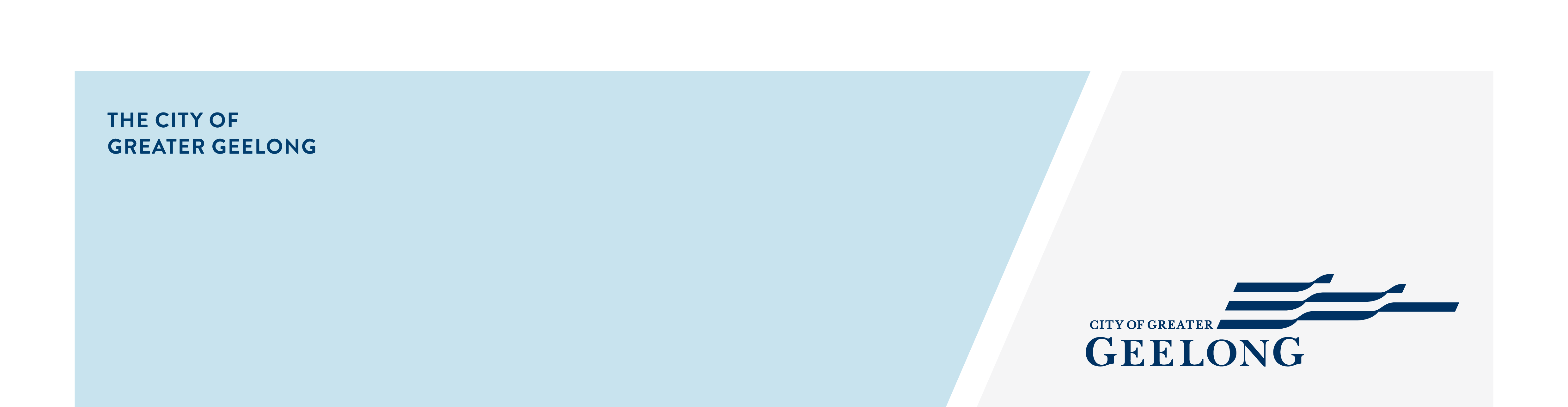 Ride Centre	Feedback on the Ocean Grove District Ride Centre consultation has closed, thank you to everyone who provided feedback, your contribution is valued and appreciated. Community engagement ran from Friday the 29 July 2022 to 5 pm Friday the 26 August. This stage of the community engagement was to seek your feedback on the location of a District Ride Centre in Kingston Park, Ocean Grove, and on the Draft Concept Plan. Using this feedback, we will determine if the community supports the location of a District Ride Centre within Kingston Park. Over the course of the consultation period the City reached the following achievements: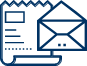 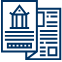 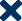 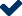 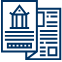 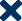 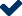 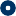 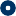 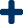 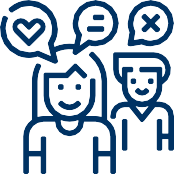 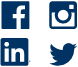 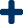 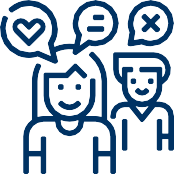 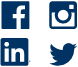 Community engagement is now closed for evaluation and review. Officers will now analyse the feedback received and seek to resolve any identified community concerns in relation to the use of Kingston Park. The next update on this project is anticipated in October 2022. community engagement summary Next Steps 